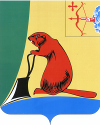 Общие положенияЗаключение Контрольно-счетной комиссии муниципального образования Тужинского муниципального района (далее – Контрольно-счетная комиссия) на проект решения Михайловской сельской Думы «О внесении изменений в решение Михайловской сельской Думы от 20.12.2022 № 3/16 (далее – Решение) подготовлено в соответствии с Положением Контрольно-счетной комиссии, утвержденным решением Тужинской районной Думы от 13.12.2021 № 4/25, Соглашением о передаче полномочий по осуществлению внешнего муниципального финансового контроля от 03.04.2012.Решением Михайловской сельской Думы от 20.12.2022 № 3/16 утвержден бюджет Михайловского сельского поселения на 2023 год и плановый период 2024 и 2025 годы.В соответствии с представленным проектом Решения вносимые изменения обусловлены необходимостью корректировки расходов бюджета поселения за счет остатков денежных средств, сложившихся на 01.01.2023.Проектом Решения предлагается утвердить основные характеристики бюджета поселения на 2023 год:Общий объем доходов бюджета поселения в сумме 3 650,7 тыс. рублей;Общий объем расходов бюджета поселения в сумме                                          4 053,8 тыс. рублей;Дефицит бюджета поселения в сумме 403,1 тыс. рублей.Кроме того, проектом Решения предлагается утвердить объем бюджетных ассигнований дорожного фонда на 2023 год в сумме 574,4 тыс. рублей, на 2024 год в сумме 392,3 тыс. рублей, на 2025 год в сумме 414,0 тыс. рублей.Параметры 2024 и 2025 годов не корректируются.Доходы бюджетаОбъем доходной части бюджета поселения не корректируется и составляет 3 650,7 тыс. рублей.Расходы бюджетаПредставленным проектом Решения предусматривается увеличение расходной части бюджета на 2023 год на 395,1 тыс. рублей тыс. рублей или на 10,8%. В результате вносимых изменений расходная часть бюджета поселения на 2023 год составит 4 053,8 тыс. рублей.По разделам, подразделам классификации расходов бюджета изменение расходов предусматривается:По группам видов расходов увеличение запланировано на «200» - закупку товаров, работ и услуг для муниципальных нужд – 395,1.Проектом Решения вносятся изменения в бюджетные ассигнования 2023 года, затрагивающие финансовое обеспечение 2 муниципальных программам: «Развитие местного самоуправления» - увеличение предлагается на 8,0 тыс. рублей;«Организация благоустройства» - увеличение предлагается на 387,1 тыс. рублей.Дефицит бюджетаВ результате предложенных корректировок расходной части бюджета поселения в 2023 году дефицит бюджета увеличивается на 395,1 тыс. рублей и составит 403,1 тыс. рублей.Выводы Заключение Контрольно-счетной комиссии на проект Решения подготовлено в соответствии с Положением Контрольно-счетной комиссии, утвержденным решением Тужинской районной Думы от 13.12.2021 № 4/25, Соглашением о передаче полномочий по осуществлению внешнего муниципального финансового контроля от 03.04.2012.Проектом Решения планируется изменение основных характеристик бюджета муниципального образования Михайловское сельское поселение на 2023 год:доходы бюджета не корректируются и составляют 3 650,7 тыс. рублей;расходы бюджета увеличиваются на 395,1 тыс. рублей и составят 4 053,8 тыс. рублей;дефицит бюджета увеличивается на 395,1 тыс. рублей и составит 403,1 тыс. рублей.Объем бюджетных ассигнований дорожного фонда на 2023 год увеличивается на 198,4 тыс. рублей и составит 574,4 тыс. рублей. Проект Решения соответствует нормам бюджетного законодательства.По результатам экспертизы проекта Решения замечания и предложения отсутствуют.Контрольно-счетная комиссия считает возможным принятие проекта решения Михайловской сельской Думы «О внесении изменений в решение Михайловской сельской Думы от 20.12.2022 № 3/16».Председатель Контрольно-счетнойкомиссии Тужинского района                                                            Ю.В. Попова10.02.2023КОНТРОЛЬНО-СЧЕТНАЯ КОМИССИЯ МУНИЦИПАЛЬНОГО ОБРАЗОВАНИЯ ТУЖИНСКИЙ МУНИЦИПАЛЬНЫЙ РАЙОН КИРОВСКОЙ ОБЛАСТИул. Горького, д. 5, пгт Тужа, Тужинский район, Кировская область, 612200,    тел: (83340) 2-16-45, E-mail: kcktuzha@mail.ruЗАКЛЮЧЕНИЕна проект решения Михайловской сельской Думы «О внесении изменений в решение Михайловской сельской Думы от 20.12.2022 № 3/16» (февраль) Наименование расходовРазделПодразделСумма изменений, тыс. рублейОбщегосударственные вопросы0100+8,0Функционирование Правительства РФ, высших исполнительных органов государственной власти субъектов РФ, местных администраций0104+8,0Национальная экономика0400+198,4Дорожное хозяйство (дорожные фонды)0409+198,4Жилищно-коммунальное хозяйство0500+188,7Благоустройство0503+188,7